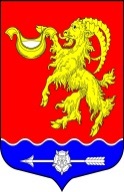 Местная администрация муниципального  образования Горбунковское сельское поселение муниципального образования Ломоносовского муниципального района Ленинградской областиПОСТАНОВЛЕНИЕ «Об утверждении Плана основных мероприятий в области гражданской обороны, предупреждения и ликвидации чрезвычайных ситуаций, обеспечения пожарной безопасности и безопасности людей на водных объектах на территории МО Горбунковское сельскоепоселение на 2022 год»В соответствии с постановлением Правительства Российской Федерации от 02.11.2020                      № 841 «Об утверждении положения о подготовке населения в области гражданской обороны», приказом МЧС России от 29.07.2020 № 565 «Об утверждении инструкции по подготовке и проведению учений и тренировок по гражданской обороне, защите населения от чрезвычайных ситуаций природного и техногенного характера, обеспечению пожарной безопасности и безопасности людей на водных объектах», руководствуясь Уставом МО Горбунковское сельское поселение местная администрация МО Горбунковское сельское поселения Ломоносовского муниципального района Ленинградской области,                                                 ПОСТАНОВЛЯЕТ:Утвердить План основных мероприятий в области гражданской обороны, предупреждения и ликвидации чрезвычайных ситуаций, обеспечения пожарной безопасности и безопасности людей на водных объектах на территории муниципального образования Горбунковское сельское поселение на 2022 год (Приложение № 1).Постановление вступает в силу со дня его официального опубликования.Контроль за исполнением настоящего постановления оставляю за собой. И.о. главы местной администрацииМуниципального образованияГорбунковское сельское поселение                                                                                 П.А.РушПриложение № 1к постановлению местной администрации МО Горбунковское сельское поселениеот 30.12.2021 г. № 291ПЛАНосновных мероприятий МО Горбунковское сельское поселение в области гражданской обороны, предупреждения и ликвидации чрезвычайных ситуаций и обеспечения безопасности на водных объектах на 2022 г.1.Основные направления деятельности и задачи отдела по делам ГО и ЧС:        В области защиты от чрезвычайных ситуаций – реализацию мероприятий, направленных на снижение рисков и смягчения последствий возможных ЧС природного и техногенного характера, обеспечение готовности формирований к ликвидации ЧС, подготовку работников организаций, неработающее население и учащихся к действиям в чрезвычайных ситуациях.         В области гражданской обороны – совершенствование нормативной правовой базы с учетом современных требований, обеспечение повседневной готовности органов управления и формирований гражданской обороны к выполнению возложенных на них задач при переводе на условия военного времени, возникновения крупномасштабных чрезвычайных ситуаций, вызванных террористическими актами.         В области обеспечения безопасности людей на водных объектах:- повышение эффективности контроля за обеспечением безопасности людей на водных объектах;- повышение эффективности профилактических мероприятий по предупреждению несчастных случаев с людьми на водных объектах.  «30» декабря 2021 года                                        № 291СрокиисполненияМероприятияИсполнители(Ф.И.О.)Ответственный за исполнение (Ф.И.О.)ПримечаниеПри нарушении жизнедеятельности населенияПри возникновении ЧС - введение режимов повышенной готовности или чрезвычайной ситуации для соответствующих органов управления и сил РСЧС на территории муниципального образованияГлава местной администрации МО Горбунковское сельское поселениеГлава  администрации Ломоносовского районаПри нарушении жизнедеятельности населенияОсуществление информирования населения о чрезвычайных ситуацияхГлава местной администрации МО Горбунковское сельское поселениеГлава местной администрации МО Горбунковское сельское поселениеВ течение годаСоздание и своевременное пополнение материального резерва по ГО, на предупреждение и ликвидации ЧС природного и техногенного характераГлава местной администрации МО Горбунковское сельское поселениеГлава местной администрации МО Горбунковское сельское поселениеКруглосуточноПрием от населения и организаций сообщений о любых происшествиях, ЧС, в.т.ч. природного и техногенного характера, обеспечение контроля за ходом выполнения мероприятий по предупреждению и ликвидации ЧС, составление текущих сводокГлава местной администрации МО Горбунковское сельское поселениеГлава местной администрации МО Горбунковское сельское поселениеВ течение годаСоставление годовых аналитических материалов, отчетов по работе ЕДДСНачальник ЕДДС муниципального районаНачальник ЕДДСФевральСоставить перечень руководящих нормативно – правовых актов для ЕДДС муниципального района, перечень утвердить у председателя КЭТР. Обеспечить наличие нормативно – правовой базы в ЕДДС МРНачальник ЕДДС муниципального районаНачальник ЕДДСДо 15 январяСоставить план развития ЕДДС на 2022 годНачальник ЕДДС муниципального районаГлава муниципального района1 раз в кварталКорректировка Плана прикрытия объектов ЖКХ и соцкультбыта резервными дизельными электростанциями при авариях на ЛЭП муниципального района, паспорта ЕДДС МРНачальник ЕДДСНачальник ЕДДСмартОткорректировать План привлечения сил и средств для тушения степных пожаров муниципального районаНачальник ЕДДС муниципального районаГлава муниципального районаДо 15.01.2022Составить План проведения КШТ, КШУ, объектовых тренировок по ГО и ЧС на территории муниципального района на 2022 годНачальник отдела по делам ГО и ЧС КЭТР муниципального районаГлава муниципального районаИюньПровести проверки СОТ, СОО, СОП, расположенных на территории городского поселения, составить актыГлава местной администрации МО Горбунковское сельское поселениеГлава местной администрации МО Горбунковское сельское поселениеМартОрганизовать и провести комплекс мер по усилению пожарной безопасности в весенне – летний пожароопасный периодГлава местной администрации МО Горбунковское сельское поселение, начальник отдела по делам ГО и ЧС КЭТР муниципального районаГлава муниципального районаАвгуст - ноябрьПровести комплекс мероприятий по усилению мер пожарной безопасности в осеннее – зимний пожароопасный период 2022-2023 гг.Глава местной администрации МО Горбунковское сельское поселение, начальник отдела по делам ГО и ЧС КЭТР муниципального районаГлава муниципального районаДо 01 мартаПодготовить и представить отчет о состоянии ГО, о защите населения от ЧС, безопасности населения на водных объектах в муниципальном районе, о работе отдела по делам ГО и ЧС КЭТРНачальник отдела по делам ГО и ЧС КЭТР муниципального районаГлава муниципального районаМайПровести комплекс мероприятий по безопасности людей на водных объектах (в т.ч. тех. водоемах) на территории муниципального района, на технических водоемах ПАО «ППГХО», АО «РИР»Глава местной администрации МО Горбунковское сельское поселениеГлава муниципального районаДекабрьОрганизовать мероприятия по безопасности людей при проведении новогодних и рождественских праздниковГлава местной администрации МО Горбунковское сельское поселение Глава местной администрации МО Горбунковское сельское поселениеВ течении годаПродолжить работу по оформлению и обновлению уголков по вопросам ГО, ЧС в организациях, администрация сельских поселений (клубы, библиотеки, детские сады и др.)Начальник отдела по делам ГО и ЧС КЭТР муниципального района,руководители организаций,Глава местной администрации МО Горбунковское сельское поселениеГлава муниципального районаПо отдельным планам организаций, предприятийУчастие в проведении командно – штабных учений, пожарно – тактических учений, объектовых тренировок на объектах экономики, предприятий, учреждений на территории муниципального района, проводимых силовыми структурами муниципального районаНачальник отдела по делам ГО и ЧС КЭТР муниципального районаГлава муниципального районаоктябрьУчастие в проводимой Всероссийской штабной тренировке по гражданской оборонеНачальник отдела по делам ГО и ЧС КЭТР муниципального районаГлава муниципального районаФевраль-мартО первоочередных мерах по подготовке к весенне – летнему пожароопасному периоду 2022 годаНачальник отдела по делам ГО и ЧС КЭТР муниципального районаГлава муниципального районаАпрельПроведение смотра - конкурса на лучшую учебно – материальную базу по ГО и предупреждению ЧСНачальник отдела по делам ГО и ЧС КЭТР муниципального районаГлава муниципального районаСентябрьПринять меры по усилению пожарной безопасности в осенне – зимний пожароопасный периодНачальник отдела по делам ГО и ЧС КЭТР муниципального районаГлава муниципального районаМайПринять меры по безопасности поведения людей на водных объектах в летний периодНачальник отдела по делам ГО и ЧС КЭТР муниципального районаГлава муниципального района